World Association of Kettlebell Sport Clubs (WAKSC)Russian Union of KettlebellsportPurpose, Goals and Objectives The competition shall be held for the following purposes: -  to allow all athletes to maintain training and focus on personal goals -  to further develop kettlebell sport around the world-  to strengthen and expand the kettlebell sport community2. Location, Date and Time
July 1-20, 2020, online at www.kettlebellathlete.comDivisions of CompetitorsProfessional Men, Professional Women, Amateur Men, Amateur Women, Junior Male, Junior Female, Youth Male, Youth Female, Veteran Men, Veteran Women, Male with Disability, Female with DisabilityAll levels of athletes can compete in their respective amateur division.  Professionals will compete in a separate category.Team scoring will apply for those wishing to compete with their respective clubs. The Competition will follow WAKSC Rules of lifting: All types of lifting in Table 1.All disciplines except marathon (Upper part).
2 Arm Jerk (1 min, 3 min, 5 min, 10 min), One Arm Snatch (5 min, 10 min), Two Arm Long Cycle (3 min, 5 min, 10 min), Biathlon (5 min, 10 min) Triathlon (5 min, 10 min), Military snatch (12 min).Divisions of Competitors:Table 1Male with Disability, Female with Disability: chair press 1 kb, chair snatch kettlebell, snatch, Military snatch.Marathon — 60 min, Half-marathon — 30 min for all age groups except disable and child (under 12)All Disciplines are available on all weights of kettlebells.
Minimum weights allowed: 2 Arm Jerk, 1 minute Men (Amateur, Veteran, Junior, Youth) - 24kg Мen (Pro) - 32kg Women (Amateur, Veteran, Junior, Youth) - 16kg Women (Pro) - 20kg Children - 1 min jerk not available.2 Arm Jerk, 3 minutes, Long Cycle, 3 minutes Men (Amateur, Veteran, Junior, Youth) - 20kg Мen (Pro)- 28kg Women (Amateur, Veteran, Junior, Youth) - 12kg Women (Pro) - 16kg Children Male - 8 kg  Children Female – 6kgKettlebell coefficient for all disciplines:Table 2  Winners and prize winners in the individual competition are determined in all sport disciplines in accordance with the rules of WAKSC competition on https://kettlebellathlete.com/ platform.Results can be in points or repetitions. In table web site put numbers of repetitions without kettlebell coefficient. According to the results of the competition, the athlete can achieve ranks up to and including Master of Sport.  No higher rank will be awarded for the purposes of this competition. Ranks will be awarded at the end of Regulation Competition.The competitor with the highest total points of the two exercises (Jerk and Snatch)  will be named winner of the Biathlon.  The competitor with highest total of points of three exercises (Jerk, Long cycle and Snatch) multiplied by the kettlebell weight coefficient will be named the winner of “Kettlebell FIGHTS”.In Jerk, Long Cycle, Snatch, and Military Snatch, the winner is determined by the number of repetitions completed multiplied by the Kettlebell Weight Coefficient.Team championship among clubs is determined by the highest number of points scored by 12 results (no more than 50% of youth and veteran teams together). Points are awarded according to table 3:Table 3. Team points.If the points are equal for two or more athletes, the advantage is given to:-participant with lower body weight before the competition lift;-participant with lower body weight after the competition lift;5. Instructions for entryTo enter the competition and add a result to the online platform at www.kettlebellathlete.com, please follow these steps:1- follow the registration link https://kettlebellathlete.com/2- register athlete (if the athlete belongs to a gym or club, this should be completed by the gym owner or club president)3- register the club (the club is added by the owner/president before the athletes are added to the club)4- if the athlete is completing the application, they should apply for addition to the club to which they belong5- club president/gym owner will confirm the athlete’s membership6- record video of lift including weight. Video filming instructions can be found at: https://www.youtube.com/watch?v=bfk6MjMauNo7- upload the video of your set to your Youtube channel (or different acceptable online video platform)8- pay the entry fee on the online platform https://kettlebellathlete.com/9- add the result and insert a link to the video of the set in the required field in the entry form10 - Results will then be verified by the competition judge.All registration instructions can be found at: https://www.youtube.com/watch?v=8eTaHftnX4Q&t=9s6. Award CeremonyAward ceremony for all winners will be held on July 25, 2020.Awards shall be announced and granted for each weight category.Winners of personal competitions are awarded medals and diplomas of “Kettlebell Fights”.Winning teams are awarded with cups and diplomas.Delivery of medals and diplomas will be directly to the clubs.  Do not forget to provide the correct club address.7. Cost of EntryEntry fee for participation in the competition: $15 US for all disciplines. 8. Contact information.Email for any correspondence regarding the organization of the competition or applying for participation should be sent to: rosgiri@mail.ru9. Responsibility/waiver of liabilityThe participation of the athlete in the competition assumes familiarity with the technical rules of kettlebell lifting. Each athlete understands that it is his or her responsibility to ensure that their health is sufficient to participate in the competition.  The participating athlete agrees that they are responsible for all direct, indirect and potential risks associated with participation in Kettlebell Fights. Any violation of the rules of filming, video editing, and/or deception will result in immediate disqualification from Kettlebell Fights as well as a lifetime ban for the athlete from competing in any and all future WAKSC events.10. Management of the competitionThe chief judge of the competition is I.N. Denisov, the chief secretary of the competition is N.V. Bondarenko.President WAKSC___________________S.Rachinsky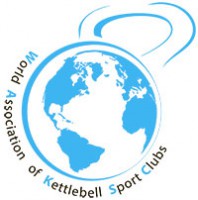 REGULATIONS«KETTLEBELL FIGHTS»«JULY 1-20, 2020»Partners of competition: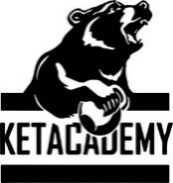 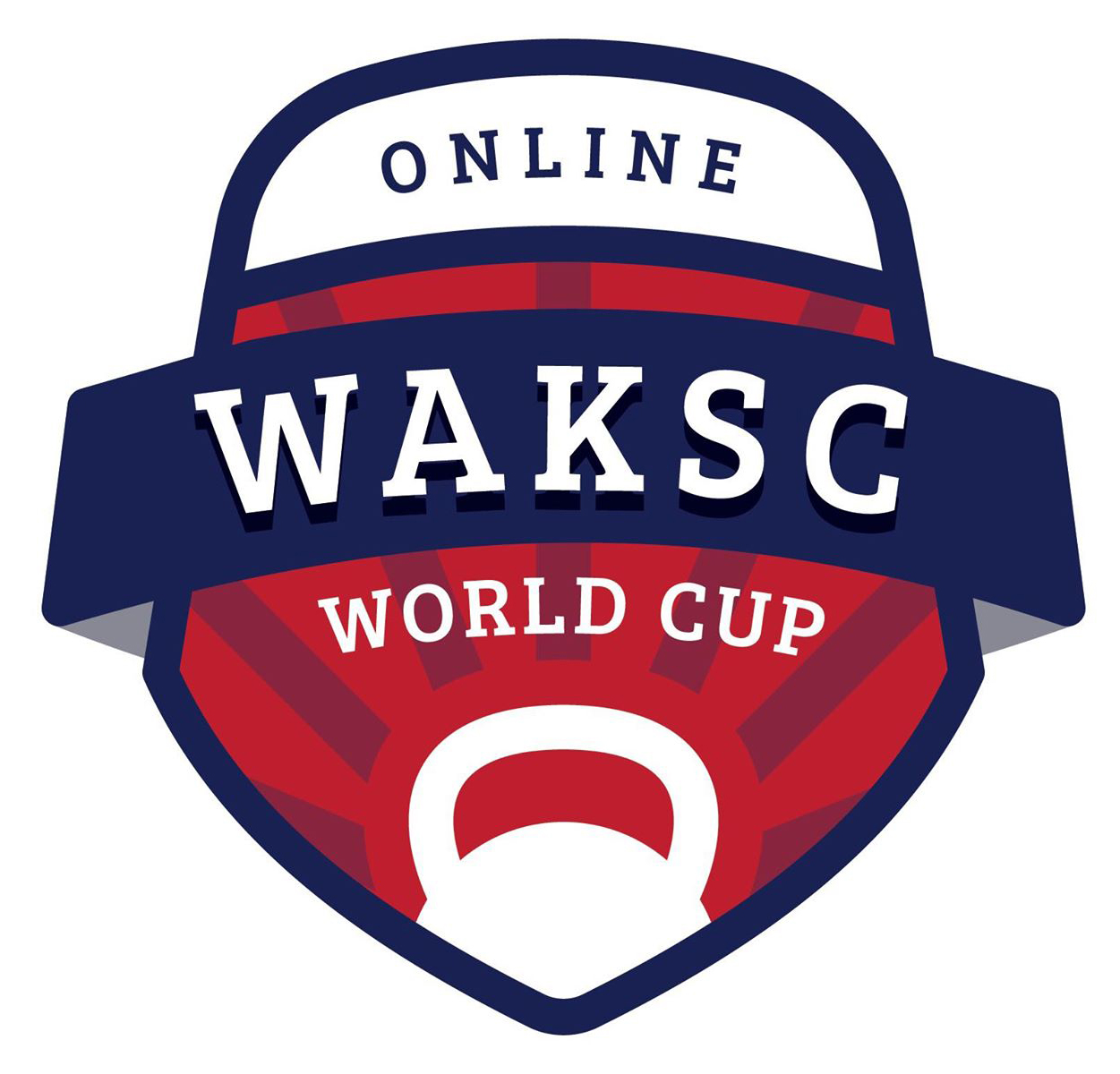 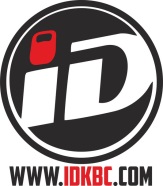 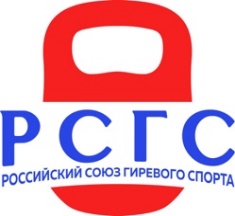 Organizers:Child M (Under 12)Child F (under 12)Youth M (13-16)Youth W (13-16)Youth M (17-18)Youth W (17-18)Juniors M (19-22)Juniors W (19-22)Veteran MensVeterans WomenAll disciplines except marathonAll disciplines except marathonAll disciplines except marathonAll disciplines except marathonAll disciplines except marathonAll disciplines except marathonAll disciplines except marathonAll disciplines except marathonAll disciplines except marathonAll disciplines except marathon32 кg 28 кг 48 кг 42 кг 53 кг 48 кг58 кг 53 кг 63 кг 53 кг 40 кг 36 кг 53 кг 48 кг 58 кг 53 кг 63 кг 58 кг 68 кг 58 кг 48 кг 42 кг 58 кг 53 кг 63 кг 58 кг 68 кг 63 кг 74 кг 63 кг+48 + 42 кg 63 кг 58 кг 68 кг 63 кг 74 кг 68 кг 80 кг 68 кг 68 кг+ 58 кg 74 кг+ 63кг 80 кг 73 кг 87 кг 73 кг 73 кг 78 кг 87 кг+ 73 кg 95 кg+ 73 кg+ 73 kg 85 кг 95 кг 105 кг+ 85 кg+ 95 kg+ 105 кgMarathon 48 кг 42 кг 53 кг 48 кг 63 кг 58 кг  63 кг 58 кг  58 кг 53 кг 68 кг 63 кг 78 кг 68 кг 78 кг 68 кг+ 58 кg+ 53 кg+68 kg+ 63 кg+ 78 кg+ 68 кg+ 78 кg+68 кgPoints in 1 rep0,512345678,5101316Mens and Juniors M1216202224262830323640Women, Veterans M and W, Youth W68121620222426283032Place12345678910111213 Points Awarded30 27 25 23 22 21 20 19 18 1716 15 14 Place14 15 16 17 18 19 20 21 22 23 242526Points Awarded13 12 11 109 8 7 6 5 4 3 21Word Association of Kettlebell Sport ClubsWord Association of Kettlebell Sport ClubsWord Association of Kettlebell Sport ClubsФотоАнкета кандидата на получение спортивного разряда/звания 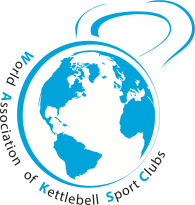 PhotoQuestionnaire for a sports rank/titleИнформация о спортсмене / InformationaboutathleteИнформация о спортсмене / InformationaboutathleteИнформация о спортсмене / InformationaboutathleteФамилия спортсмена  ENGLISHENGLISHAthlete Last nameENGLISHENGLISHИмя спортсмена  Athlete First nameСтрана                           CountryГород CityВесовая категория   Weight classДисциплина  DisciplineВремя выполнения упражненияTime of exerciseРезультат ResultВес гирь       Kettlebell weightКоличество гирьNumber of kettlebellsМесто установления результата (страна, город и пр.)Place of establishment of the resultЗаявленный разряд/званиеDeclared rankИнформация о тренере / Coach InformationИнформация о тренере / Coach InformationИнформация о тренере / Coach InformationФамилия тренера На Английском языкеНа Английском языкеCoach Last nameНа Английском языкеНа Английском языкеИмя тренера На Английском языкеНа Английском языкеCoach First nameНа Английском языкеНа Английском языкеСтрана CountryГород  CityПочтовыйадресатлета / Mailing address of the athleteПочтовыйадресатлета / Mailing address of the athleteПочтовыйадресатлета / Mailing address of the athleteE-mail: Почтовый адрес ИндексPostcodeMailing Address